Cwestiynau ymgynghorolCwestiwn 1: Ydych chi’n cytuno gyda’r cynnig bod angen System Fonitro Cychod ar gychod llai na 12 metr? Ydw / Nac Ydw / Ddim yn siŵr, rhowch sylwadau isod i gefnogi eich barn.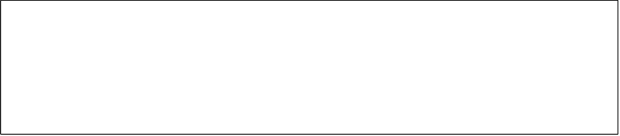 Cwestiwn 2: Pa gamau eraill y gellid eu cymryd i gyrraedd yr un amcanion?Cwestiwn 3: Beth yw eich barn ar y costau a’r buddion a amlinellir yn y copi drafft o’r Asesiad Effaith Rheoleiddiol, ydych chi’n cytuno â nhw? Ydw /Nac Ydw, rhowch sylwadau isod i gefnogi eich barn.Cwestiwn 4: Ydych chi’n cytuno â’r dadansoddiad o’r costau a’r buddion a amlinellir yn y copi drafft o’r Asesiad Effaith Rheoleiddiol - Ydw / Nac Ydw, rhowch sylwadau isod i gefnogi eich barn.Cwestiwn 5: Oes unrhyw gostau neu fuddion sydd heb gael eu nodi yn y copi drafft o’r Asesiad Effaith Rheoleiddiol. Pa dystiolaeth sydd gennych chi i gefnogi hyn?Cwestiwn 6: Rydym yn ymwybodol fod cyflwyno’r dechnoleg newydd hon ar gychod yn cynnig cyfle i ddarparu buddion ychwanegol i’r diwydiant y tu allan i sgôp ein cynigion. Byddem yn croesawu eich cynigion ar unrhyw nodweddion diogelwch neu reoli eraill (ee dyn dros yr ochr, larymau dŵr ac ati) y gellid eu hymgorffori ar unrhyw systemau gaiff eu datblygu? Cwestiwn 7: Hoffem gael eich barn ar effeithiau cyflwyno system fonitro cychod ar y Gymraeg, yn benodol ar y cyfleoedd i bobl ddefnyddio’r Gymraeg ac ar beidio â thrin y Gymraeg yn llai ffafriol na Saesneg. Pa effeithiau allai hyn ei gael? Sut y gellid cynyddu’r effeithiau cadarnhaol a lliniaru’r effeithiau negyddol? Cwestiwn 8: Esboniwch sut yr ydych yn credu y gellid ffurfio neu newid y system Gymreig o fonitro cychod fel ei bod yn cael effaith gadarnhaol, neu fwy o effaith gadarnhaol, ar y cyfleoedd i bobl ddefnyddio’r Gymraeg ac ar beidio â thrin y Gymraeg yn llai ffafriol na Saesneg. Ynghyd â sicrhau nad oes effeithiau andwyol ar gyfleoedd pobl i ddefnyddio’r Gymraeg ac ar beidio â thrin y Gymraeg yn llai ffafriol na Saesneg.  Cwestiwn 9: Rydym wedi gofyn nifer o gwestiynau penodol. Os oes gennych chi unrhyw faterion cysylltiedig sydd heb gael eu trafod yn benodol, mae croeso i chi ddefnyddio’r gofod hwn: Camau NesafMae’r cyfnod ymgynghori yn dod i ben ar 3 Mai 2019. Byddwn yn llunio crynodeb o’r atebion i’r ymgynghoriad hwn ac yn defnyddio’r canfyddiadau i ddatblygu system fonitro a pholisïau cysylltiedig.Rhowch eich sylwadau yma:Ffurflen Ymateb i’r Ymgynghoriad Eich enw:	Sefydliad (lle bo’n berthnasol):E-bost / rhif ffôn: Eich cyfeiriad:Mae ymatebion i ymgyngoriadau yn debygol o gael eu gwneud yn gyhoeddus, ar y rhyngrwyd neu mewn adroddiad. Os byddai'n well gennych i'ch ymateb aros yn ddienw, ticiwch yma.